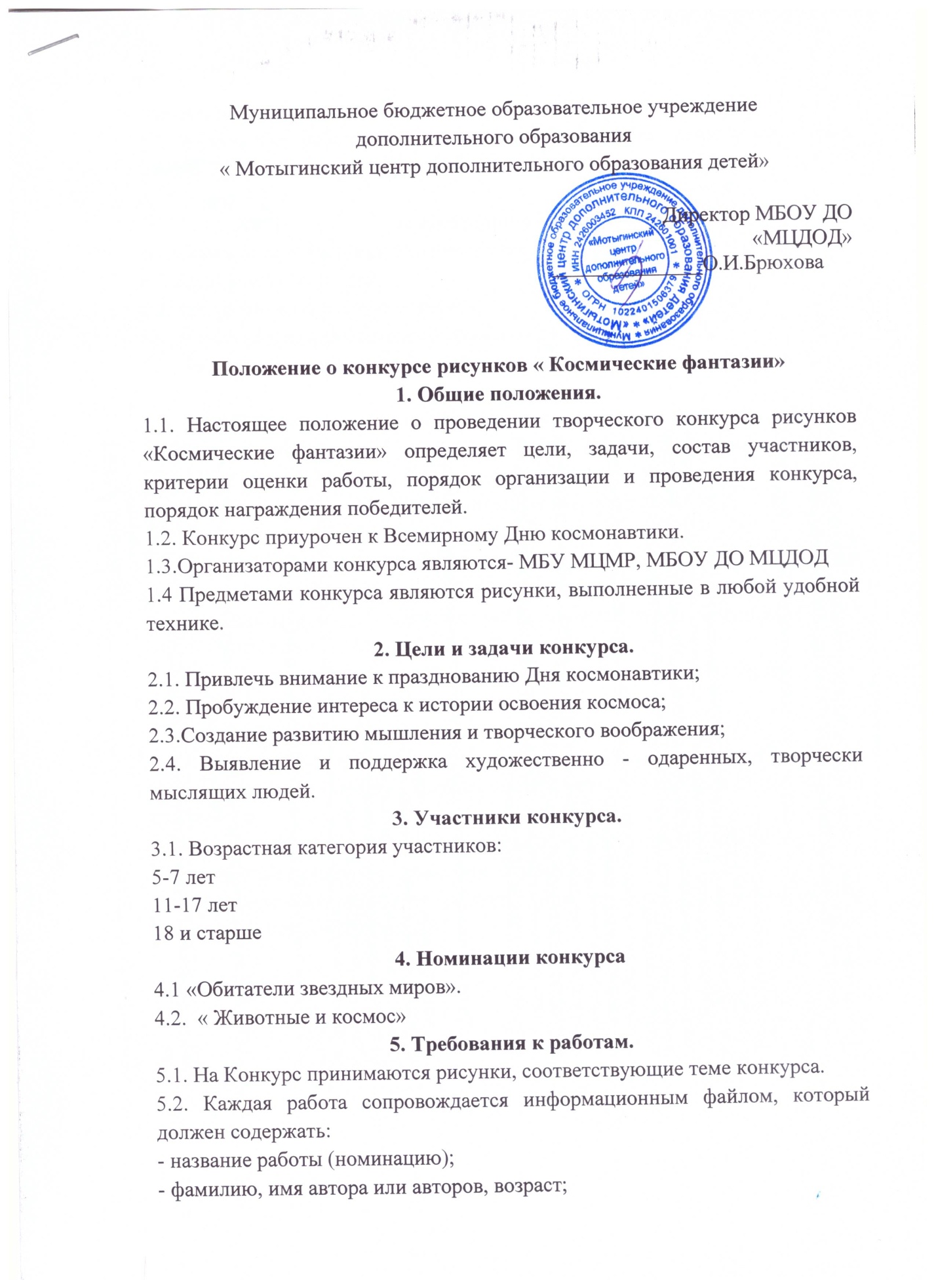 -фамилию, имя, отчество руководителя (при наличии).5.3. Количество работ от одного автора  ограничено: один автор - одна работа.6. Критерии оценки.6.1. Соответствие творческой работы теме Конкурса.6.2. Оригинальность идеи.6.3. Интересное творческое решение.6.4. Качество и художественный уровень исполнения.6.5. Эмоциональное наполнение работы, вызывающее отклик у зрителя.7. Порядок организации и сроки проведения Конкурса.7.1.Конкурс проводится с 01.04.2022г. по 15.04.2022г. в несколько этапов:I ЭТАП: 01.04.2022г.-12.04.2022г. подача заявок и работ.II ЭТАП: 13.04.2022г.-14.04.2022г. определение лучших работ.III ЭТАП: 15.04.2022. подведение итогов конкурса.7.2. К участию к Конкурсу допускаются авторы, приславшие заявки и сканы работ на адрес: п.Мотыгино, ул.Первомайская, д.27 или электронную почту specialist.molod@mail.ru , оригиналы работ принести на выставку в  МБОУ ДО МЦДОД по адресу: п. Мотыгино, ул.Советская ,1007.3 Для организации и проведения конкурса создаётся жюри конкурса.     Жюри формируется организатором конкурса.     Жюри конкурса определяет  победителей конкурса.8.Определение победителей и награждения8.1 Победители, занявшие  I место, награждаются грамотами и памятными призами.Призёры, занявшие  II и III место, награждаются грамотами победителя.Участники награждаются грамотами об участии.8.2Подведение итогов будет опубликовано на страницах учреждения в социальных сетях «ВКонтакте».ЗАЯВКАО муниципальном конкурсе «Космические фантазии»Ф.И.О. участника конкурса_____________________________________________________________________________________________________________________________Дата(ы) рождения __________________________________________________________________Место учёбы (работы)_______________________________________________Контактный телефон _______________________________________________E-mail ____________________________________________________________Дата заполнения _________________ Подпись__________________________С условиями Мероприятия ознакомлен  и согласен. Не возражаю против размещения объектана безвозмездной и бессрочной основе в сети Интернет, на наружных рекламных носителях на территории Российской Федерации, а также публикаций в средствах массовой информации, в том числе посвященных Конкурсу, в некоммерческих целях.Я,_______________________________________________________________(ФИО полностью)(если заявка от инициативной группы, то согласие на обработку персональных данных заполняется каждым)в соответствии со статьей 9 Федерального закона от 27 июля 2006 года №152-ФЗ«О персональных данных» даю согласие МБУ «Молодежный центр Мотыгинского района» на автоматизированную, а также без использования средств автоматизации обработку моих персональных данных, а именно: фамилии, имени отчества, года, месяца, даты и места рождения, адреса, места